Orden de San Agustin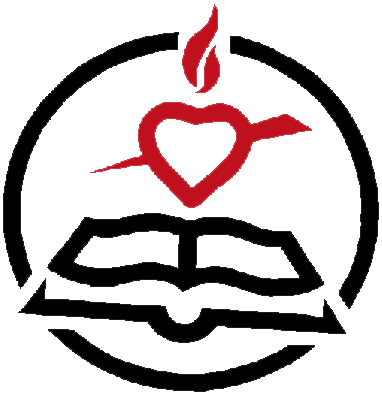 Agustinos de la Provincia Del Santisimo Nombre de Jesus de Filipinas – Vicariato de OrienteSeminario San AgustinPOSTULANCY AND PRE-NOVITIATE HOUSEINITIAL INFORMATION FORMName: ______________________________________________Age: _____ Gender: ___________ Contact No.: _____________Address: ________________________________________________________________________________________________Email Address: _______________________________________Questions:1. How do you see the religious life? 2. When did you start feeling the desire for the religious life? 3. How do you define community life? Are you comfortable living with a community? 4. Have you tried the seminary life before? 5. Have you finished college? What course? 6. Do you feel comfortable to be in a company of people with varying age group?KINDLY PASS THIS FORM TO THE OFFICIAL FACEBOOK VOCATIONS PAGE OF SEMINARIO SAN AGUSTIN -> facebook.com/osa.intramuros